                Family Outcome Tool Talking Points 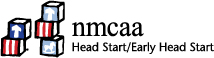                                                                   Needs Assessment			                     HSPPS 1302.52(b), 1302.50(b)Why do we ask personal family questions? Tell families that we support their whole family by asking some personal questions – a Needs Assessment required by Head Start to recognize family strengths and areas of wanted information or referrals. Customer Connection Form and Client Intake:  Refer to these documents to learn about your families and help answer some FOT questions.  Staff can review their area Resource Guide and/or ask the local Family Engagement Specialist for referral sources.  Use the “FOT” Talking Points as a guide and note taking. Data entry:  Duration Teachers and Collaborative Centers enter responses in the Family Partnership Worksheet / FOT, Home Practices / Family Partnership Goals and then email to program support for direct entry. Teachers may directly enter in Child Plus.  FES, CFS use their worksheets for data and then directly enter.    8/19                                                                         P:  Head Start\Univ\SS\Family Partnership Process \Family Outcome Tool Talking PointsTools and Talking Points to support families & build positive goal oriented relationshipsHead Start Parent and Family Engagement Outcomes   □ Family Well-Being   □ Positive Parent-Child Relationships   □ Families as Lifelong Educators   □ Families as Learners                  □ Family Engagement in Transitions   □ Family Connections to Peers and Community   □ Families as Advocates and LeadersYour Journey Together and Protective Factors□ Parental Resilience Helps us bounce back from tough situations; positive well-being also promotes our children’s resilience & well-being   □ Social Connections Having supportive family, friends & neighbors, helps us feel valued, reduces our stress, and builds our family resilience □ Knowledge of Parenting and Child Development ~ Parents are their child’s primary nurturer and teacher!  We parent based on how we were parented and how we want to parent. Supporting our resilience and knowing what to expect of children’s development makes parenting easier. Recognizing children’s strengths and their needs helps their development and positive well-being.□ Concrete Support in Times of Need We all need help! Social connections & supporting our own resilience makes it easier for us to ask for help.□ Social and Emotional Competency of Children ~ Collaborate with educators to support our children’s social and emotional skills. Focusing on children’s strengths, helping them to get along with others, and express themselves will help them be resilient, and successful in life.Active Listening StrategiesBe affirming and validating – Affirm a family’s willingness and courage to their openness and sharing of personal information.  Ex. – “That took a lot of courage to share that with me.” “Thank you for trusting me.”  “I heard you say…is there more you’d like to share with me?” Show sensitivity and compassion – Be empathic when a parent is emotional or vulnerable.  When parents are sad, angry or confused, sometimes the best thing we can do is express our empathy rather than trying to fix. “That sounds really difficult.”  “That does not sound easy to experience.”Ask clarifying questions – Timing questions right shows that you are interested and engaged.  “You seem to be saying….is that correct?” or “Thank you for sharing with me. What ways can I help?” Considerations and Reflections for supporting growth in FamiliesAsk a family…”What are your hopes and dreams?” “Have you thought about a goal you’d like to work on for your family?”Acknowledging to the family that everyone has stressors (even staff as individuals) helps them open up.  Ask the family if they might have stressors creating barriers for them?  Consider what stressors might be in the way for you (staff) in supporting the family?How am I feeling?  / How might the family be feeling?Discover skills and strengths – families and yours!Tools for supporting staff in working with familiesFOT and Home Practices (Gathering helpful information to better know and understand our families and their needs)Your Journey Together: Building Your Bounce; Adult Resiliency Survey & Resilience Building Plan; Caregiving Practices (through age 18) & Strategiese-Deca: Reports/Resources, Parent Handouts (Help – Available Documents); Conscious Discipline; Theraplay, Circle of SecurityFSW Credentialing: Circle of Supports“Using Your Past” questions” (healthychildren.org)Mindfulness - Mind Yeti, MindUP, FAMILY WELL-BEING - Parents and families are safe, healthy, and have increased financial security (10 sections)YESNOHousing Refer to responses in Client Intake, but still ask in case of situation has changed. Are you currently homeless, without stable housing or at risk of becoming homeless?      Yes____  No___SheltersTransitional HousingDoubled UpHotel/MotelUnshelteredRefer to responses in Customer Connection FormWould you like Weatherization information? (heat/energy efficiency)NOTES:Refer to responses in Client Intake, but still ask in case of situation has changed. Are you currently homeless, without stable housing or at risk of becoming homeless?      Yes____  No___SheltersTransitional HousingDoubled UpHotel/MotelUnshelteredRefer to responses in Customer Connection FormWould you like Weatherization information? (heat/energy efficiency)NOTES:Refer to responses in Client Intake, but still ask in case of situation has changed. Are you currently homeless, without stable housing or at risk of becoming homeless?      Yes____  No___SheltersTransitional HousingDoubled UpHotel/MotelUnshelteredRefer to responses in Customer Connection FormWould you like Weatherization information? (heat/energy efficiency)NOTES:Safety                                                         Safety                                                         Safety                                                         Refer to Client Intake (Abuse/Neglect of Child or Parent) 1 and 2, but still ask in case of situation has changed or readiness for help.Are you currently living in a high-risk neighborhood?  Yes____  No ____Are there personal safety concerns in your household, including bodily safety of any type? Yes____No___NOTES:Refer to Client Intake (Abuse/Neglect of Child or Parent) 1 and 2, but still ask in case of situation has changed or readiness for help.Are you currently living in a high-risk neighborhood?  Yes____  No ____Are there personal safety concerns in your household, including bodily safety of any type? Yes____No___NOTES:Refer to Client Intake (Abuse/Neglect of Child or Parent) 1 and 2, but still ask in case of situation has changed or readiness for help.Are you currently living in a high-risk neighborhood?  Yes____  No ____Are there personal safety concerns in your household, including bodily safety of any type? Yes____No___NOTES:Physical ActivityPhysical ActivityPhysical Activity  1.   Do you want information about health benefits of regular physical activity for families? Yes____ No____NOTES:  1.   Do you want information about health benefits of regular physical activity for families? Yes____ No____NOTES:  1.   Do you want information about health benefits of regular physical activity for families? Yes____ No____NOTES:Physical Health ServicesPhysical Health ServicesPhysical Health ServicesRefer to responses in Client Intake for 1 and 2Do you have a Medical Home for your child(ren)?  Yes___ No____Do you have a Dental Home for your child(ren)?    Yes___ No____Do you need Medical or Dental Home information for anyone in family?       Yes___ No____Do you need Medical or Dental Insurance information for anyone in family? Yes___ No____NOTES:Refer to responses in Client Intake for 1 and 2Do you have a Medical Home for your child(ren)?  Yes___ No____Do you have a Dental Home for your child(ren)?    Yes___ No____Do you need Medical or Dental Home information for anyone in family?       Yes___ No____Do you need Medical or Dental Insurance information for anyone in family? Yes___ No____NOTES:Refer to responses in Client Intake for 1 and 2Do you have a Medical Home for your child(ren)?  Yes___ No____Do you have a Dental Home for your child(ren)?    Yes___ No____Do you need Medical or Dental Home information for anyone in family?       Yes___ No____Do you need Medical or Dental Insurance information for anyone in family? Yes___ No____NOTES:Mental Health – Normalize mental health – All families have stress, many of us have depression, anxiety and some have suicidal thoughts. We all struggle with challenging child behaviors. Our program is here to support, not judge anyone.   Mental Health – Normalize mental health – All families have stress, many of us have depression, anxiety and some have suicidal thoughts. We all struggle with challenging child behaviors. Our program is here to support, not judge anyone.   Mental Health – Normalize mental health – All families have stress, many of us have depression, anxiety and some have suicidal thoughts. We all struggle with challenging child behaviors. Our program is here to support, not judge anyone.   Refer to Client Intake for 1, but still ask in case of situation has changed or readiness for help. Do you want information for challenging child behaviors? Yes____  No ____ Do you want information for counseling support for depression, anxiety, self-harming or suicidal thoughts? Yes____  No ____      If response is yes, is doctor aware? ____ They can be supportive.   If currently having suicidal thoughts, DO NOT leave the parent alone, call CMH for them to get in immediately OR follow them to Emergency Room OR call 911. NOTES:Refer to Client Intake for 1, but still ask in case of situation has changed or readiness for help. Do you want information for challenging child behaviors? Yes____  No ____ Do you want information for counseling support for depression, anxiety, self-harming or suicidal thoughts? Yes____  No ____      If response is yes, is doctor aware? ____ They can be supportive.   If currently having suicidal thoughts, DO NOT leave the parent alone, call CMH for them to get in immediately OR follow them to Emergency Room OR call 911. NOTES:Refer to Client Intake for 1, but still ask in case of situation has changed or readiness for help. Do you want information for challenging child behaviors? Yes____  No ____ Do you want information for counseling support for depression, anxiety, self-harming or suicidal thoughts? Yes____  No ____      If response is yes, is doctor aware? ____ They can be supportive.   If currently having suicidal thoughts, DO NOT leave the parent alone, call CMH for them to get in immediately OR follow them to Emergency Room OR call 911. NOTES:Food Food Food Refer to Client Intake (Food Assistance and WIC) and Customer Connection form Do you want information for food assistance programs?  Yes____  No ____NOTES:Refer to Client Intake (Food Assistance and WIC) and Customer Connection form Do you want information for food assistance programs?  Yes____  No ____NOTES:Refer to Client Intake (Food Assistance and WIC) and Customer Connection form Do you want information for food assistance programs?  Yes____  No ____NOTES:ClothingClothingClothingDo you want information for providing clothing for your family? Yes____  No ____Do you want information for accessing doing laundry?             Yes____  No ____NOTES: Do you want information for providing clothing for your family? Yes____  No ____Do you want information for accessing doing laundry?             Yes____  No ____NOTES: Do you want information for providing clothing for your family? Yes____  No ____Do you want information for accessing doing laundry?             Yes____  No ____NOTES: Economic Stability (6 questions)Economic Stability (6 questions)Economic Stability (6 questions)Refer to Customer Connection Form for the following information, but still ask in case situation has changed or readiness for help.Do you want information aboutUtilities Assistance information? (heating your home) Yes____  No ____Tax Preparation? (January-April)     Yes____  No ____Budget Counseling Workshops?      Yes____  No ____Bankruptcy Education Workshops? Yes____  No ____Foreclosure Prevention information? (can you pay rent or mortgage monthly) Yes____  No ____Homeownership Workshops?          Yes____  No ____NOTES:Refer to Customer Connection Form for the following information, but still ask in case situation has changed or readiness for help.Do you want information aboutUtilities Assistance information? (heating your home) Yes____  No ____Tax Preparation? (January-April)     Yes____  No ____Budget Counseling Workshops?      Yes____  No ____Bankruptcy Education Workshops? Yes____  No ____Foreclosure Prevention information? (can you pay rent or mortgage monthly) Yes____  No ____Homeownership Workshops?          Yes____  No ____NOTES:Refer to Customer Connection Form for the following information, but still ask in case situation has changed or readiness for help.Do you want information aboutUtilities Assistance information? (heating your home) Yes____  No ____Tax Preparation? (January-April)     Yes____  No ____Budget Counseling Workshops?      Yes____  No ____Bankruptcy Education Workshops? Yes____  No ____Foreclosure Prevention information? (can you pay rent or mortgage monthly) Yes____  No ____Homeownership Workshops?          Yes____  No ____NOTES:Transportation Transportation Transportation      1.  Do you want information for transportation resources if available in your area? Yes____  No ____NOTES:     1.  Do you want information for transportation resources if available in your area? Yes____  No ____NOTES:     1.  Do you want information for transportation resources if available in your area? Yes____  No ____NOTES:Substance Abuse – We are here to support, not judge. Responses are confidential in our program. Substance Abuse – We are here to support, not judge. Responses are confidential in our program. Substance Abuse – We are here to support, not judge. Responses are confidential in our program. Refer to Client Intake for response, but still ask family in case situation has changed or readiness for help.  Do you want information about resources for helping anyone with drugs or alcohol addiction?  Yes____  No ____NOTES:Refer to Client Intake for response, but still ask family in case situation has changed or readiness for help.  Do you want information about resources for helping anyone with drugs or alcohol addiction?  Yes____  No ____NOTES:Refer to Client Intake for response, but still ask family in case situation has changed or readiness for help.  Do you want information about resources for helping anyone with drugs or alcohol addiction?  Yes____  No ____NOTES:2. POSITIVE PARENT-CHILD RELATIONSHIPS - Beginning with transitions to parenthood, parents and families develop warm relationships that nurture their child’s learning and development. (2 questions)2. POSITIVE PARENT-CHILD RELATIONSHIPS - Beginning with transitions to parenthood, parents and families develop warm relationships that nurture their child’s learning and development. (2 questions)2. POSITIVE PARENT-CHILD RELATIONSHIPS - Beginning with transitions to parenthood, parents and families develop warm relationships that nurture their child’s learning and development. (2 questions)Parenting Skills/Nurturing Relationships Parenting Skills/Nurturing Relationships Parenting Skills/Nurturing Relationships Refer to Client Intake for responses in Diagnosed/Identified Developmental Delay/Severe orChallenging Behavior, but also ask in case of changes or readiness for help. Do you want information for ways to support positive family relationships?   Yes___ No___Do you want information for helping your child/family recognize and manage emotions and learn self-regulation skills? Yes___ No____NOTES:Refer to Client Intake for responses in Diagnosed/Identified Developmental Delay/Severe orChallenging Behavior, but also ask in case of changes or readiness for help. Do you want information for ways to support positive family relationships?   Yes___ No___Do you want information for helping your child/family recognize and manage emotions and learn self-regulation skills? Yes___ No____NOTES:Refer to Client Intake for responses in Diagnosed/Identified Developmental Delay/Severe orChallenging Behavior, but also ask in case of changes or readiness for help. Do you want information for ways to support positive family relationships?   Yes___ No___Do you want information for helping your child/family recognize and manage emotions and learn self-regulation skills? Yes___ No____NOTES:3. FAMILIES AS LIFELONG EDUCATORS – Parents and families observe, guide, promote, and participate in the everyday learning of their children at home, school, and in their communities. (3 Sections)3. FAMILIES AS LIFELONG EDUCATORS – Parents and families observe, guide, promote, and participate in the everyday learning of their children at home, school, and in their communities. (3 Sections)3. FAMILIES AS LIFELONG EDUCATORS – Parents and families observe, guide, promote, and participate in the everyday learning of their children at home, school, and in their communities. (3 Sections)School Readiness at home – We promote building children’s school readiness skills beginning at birth! School Readiness at home – We promote building children’s school readiness skills beginning at birth! School Readiness at home – We promote building children’s school readiness skills beginning at birth! Do you want information for supporting school activities skills at home, school community? Yes___ NO____NOTES:Do you want information for supporting school activities skills at home, school community? Yes___ NO____NOTES:Do you want information for supporting school activities skills at home, school community? Yes___ NO____NOTES:Mealtime as Education – For instance, mealtimes as a learning experience can include food prep, setting table, vocabulary, counting, one to one correspondence, small muscle development, making connections, modeling new experiences, manners, etc.. Mealtime as Education – For instance, mealtimes as a learning experience can include food prep, setting table, vocabulary, counting, one to one correspondence, small muscle development, making connections, modeling new experiences, manners, etc.. Mealtime as Education – For instance, mealtimes as a learning experience can include food prep, setting table, vocabulary, counting, one to one correspondence, small muscle development, making connections, modeling new experiences, manners, etc..  Do you want information for learning opportunities for mealtimes? Yes____  No ____NOTES: Do you want information for learning opportunities for mealtimes? Yes____  No ____NOTES: Do you want information for learning opportunities for mealtimes? Yes____  No ____NOTES:Promoting Primary Language – Are there other languages spoken in your home?  Promoting Primary Language – Are there other languages spoken in your home?  Promoting Primary Language – Are there other languages spoken in your home?  Refer to Client Intake if other languages are spoken in home Do you want information about other languages spoken in the home supporting children’s learning and school readiness skills? Yes____  No ____NOTES:Refer to Client Intake if other languages are spoken in home Do you want information about other languages spoken in the home supporting children’s learning and school readiness skills? Yes____  No ____NOTES:Refer to Client Intake if other languages are spoken in home Do you want information about other languages spoken in the home supporting children’s learning and school readiness skills? Yes____  No ____NOTES:4. FAMILIES AS LEARNERS – parents and families advance their own learning interests through education, training and other experiences that support their parenting, careers, and life goals. (3 questions)4. FAMILIES AS LEARNERS – parents and families advance their own learning interests through education, training and other experiences that support their parenting, careers, and life goals. (3 questions)4. FAMILIES AS LEARNERS – parents and families advance their own learning interests through education, training and other experiences that support their parenting, careers, and life goals. (3 questions)Families as Learners Families as Learners Families as Learners Do you want information about children’s different personalities, learning styles and development? Yes____  No ____ Refer to Client Intake for parent educationDo you want information for accessing adult high school education? Yes____  No ____Do you want information for adult college education or training programs? Yes____  No ____NOTES:Do you want information about children’s different personalities, learning styles and development? Yes____  No ____ Refer to Client Intake for parent educationDo you want information for accessing adult high school education? Yes____  No ____Do you want information for adult college education or training programs? Yes____  No ____NOTES:Do you want information about children’s different personalities, learning styles and development? Yes____  No ____ Refer to Client Intake for parent educationDo you want information for accessing adult high school education? Yes____  No ____Do you want information for adult college education or training programs? Yes____  No ____NOTES:5. FAMILY ENGAGEMENT IN TRANSITIONS – Parents and families support and advocate for their child’s learning and development as they move to new learning environments, including EHS to HS, EHS/HS to other early learning environments, and HS to kindergarten through elementary school. (1 question)5. FAMILY ENGAGEMENT IN TRANSITIONS – Parents and families support and advocate for their child’s learning and development as they move to new learning environments, including EHS to HS, EHS/HS to other early learning environments, and HS to kindergarten through elementary school. (1 question)5. FAMILY ENGAGEMENT IN TRANSITIONS – Parents and families support and advocate for their child’s learning and development as they move to new learning environments, including EHS to HS, EHS/HS to other early learning environments, and HS to kindergarten through elementary school. (1 question)Transitions Transitions Transitions  Do you want information about helping your child prepare for transitions/moving to new experiences and school environments? Yes____  No ____NOTES: Do you want information about helping your child prepare for transitions/moving to new experiences and school environments? Yes____  No ____NOTES: Do you want information about helping your child prepare for transitions/moving to new experiences and school environments? Yes____  No ____NOTES:6. FAMILY CONNECTIONS TO PEERS/COMMUNITY – Parents and families form connections with peers and mentors in formal or informal social networks that are supportive and/or educational and that enhance social well-being and community life. (1 question)6. FAMILY CONNECTIONS TO PEERS/COMMUNITY – Parents and families form connections with peers and mentors in formal or informal social networks that are supportive and/or educational and that enhance social well-being and community life. (1 question)6. FAMILY CONNECTIONS TO PEERS/COMMUNITY – Parents and families form connections with peers and mentors in formal or informal social networks that are supportive and/or educational and that enhance social well-being and community life. (1 question)Social Networks Social Networks Social Networks Do you want information about creating social connections through community family events, local recreational areas or interests or volunteer opportunities?  Yes____  No ____NOTES:Do you want information about creating social connections through community family events, local recreational areas or interests or volunteer opportunities?  Yes____  No ____NOTES:Do you want information about creating social connections through community family events, local recreational areas or interests or volunteer opportunities?  Yes____  No ____NOTES:7. FAMILIES AS ADVOCATES AND LEADERS – Parents and families participate in leadership development, decision-making, program policy development, or in community and state organizing activities to improve children’s development and learning experiences.  (1 question)7. FAMILIES AS ADVOCATES AND LEADERS – Parents and families participate in leadership development, decision-making, program policy development, or in community and state organizing activities to improve children’s development and learning experiences.  (1 question)7. FAMILIES AS ADVOCATES AND LEADERS – Parents and families participate in leadership development, decision-making, program policy development, or in community and state organizing activities to improve children’s development and learning experiences.  (1 question)Advocating for your child, family and community Advocating for your child, family and community Advocating for your child, family and community        1.  Do you want information about advocating for your child and their school experiences, for your family needs or community? Yes____  No ____NOTES:       1.  Do you want information about advocating for your child and their school experiences, for your family needs or community? Yes____  No ____NOTES:       1.  Do you want information about advocating for your child and their school experiences, for your family needs or community? Yes____  No ____NOTES: